Первое  заседание                                                              IV-го созываРЕШЕНИЕ№ 11                                                                                     18 сентября 2019 годаОб избрании состава Комиссии по соблюдению Регламента Совета, статусу и этике депутата Совета сельского поселения Бадраковский сельсовет муниципального района Бураевский  район Республики Башкортостан  В соответствии со статьями  12   и   18   Регламента Совета сельского поселения Бадраковский  сельсовет муниципального района Бураевский район Республики Башкортостан Совет сельского поселения Бадраковский сельсовет муниципального района Бураевский район Республики Башкортостан решил:1. Сформировать Комиссию  по соблюдению Регламента Совета, статусу и этике депутата в количестве 3-х депутатов.2. Избрать в состав Комиссии по соблюдению Регламента Совета, статусу и этике депутата следующих депутатов: Нафикова Нэля Наиловна                 - избирательный округ № 1; Фамутдинова Флюза Рафитовна      - избирательный округ № 5; Шавалиева Разида Хамитьяновна   - избирательный округ № 6 .   Глава  сельского поселения   Бадраковский сельсовет   муниципального района    Бураевский район   Республики Башкортостан                                                        И.Т.МидатовБАШКОРТОСТАН РЕСПУБЛИКАҺЫБОРАЙ РАЙОНЫ МУНИЦИПАЛЬ РАЙОНЫНЫҢ БАЗРАК АУЫЛ СОВЕТЫ
АУЫЛ БИЛӘМӘҺЕ СОВЕТЫ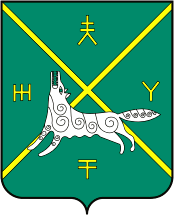 СОВЕТ СЕЛЬСКОГО ПОСЕЛЕНИЯ БАДРАКОВСКИЙ СЕЛЬСОВЕТ МУНИЦИПАЛЬНОГО РАЙОНА БУРАЕВСКИЙ РАЙОН РЕСПУБЛИКИ БАШКОРТОСТАН